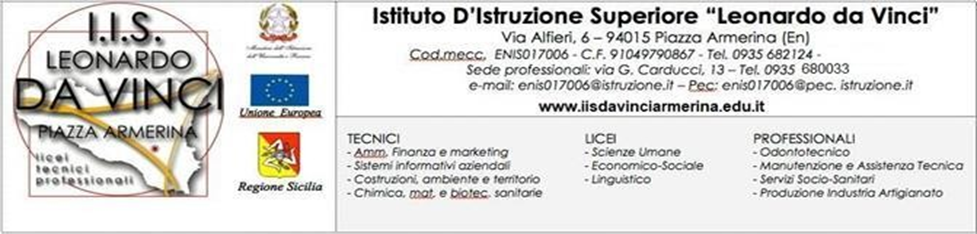       Circolare n.155                                                                                                      Piazza Armerina, li 07/03/2024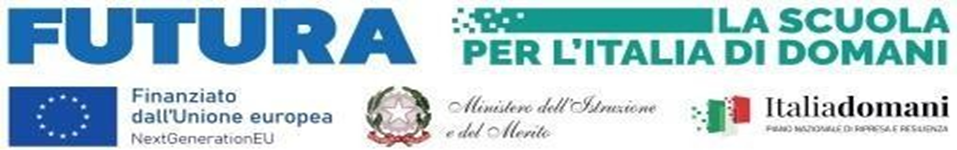 Ai genitori  Agli studenti dell’IIS Da VinciOggetto: AVVISO DI RECLUTAMENTO STUDENTI PER L’ACCESSO AI MODULI FORMATIVI DI PREPARAZIONE per il potenziamento delle competenze linguistiche, Componente l- potenziamento dell’offerta dei servizi di istruzione: dagli asili nido alle Università — Investimento 3.1: Nuove competenze e nuovi linguaggi - Azioni di potenziamento delle competenze STEM e multilinguistiche (DM 65/2023)  Quest’anno il nostro istituto, nell’ ambito del PNRR , si propone di organizzare dei corsi per il conseguimento delle certificazioni linguistiche per i seguenti livelli:□	INGLESE B1 □	INGLESE B2 □	FRANCESE B1 □	FRANCESE B2 □	SPAGNOLO B1 □	SPAGNOLO B2Il progetto è destinato a studenti e studentesse che manifestano particolare interesse per le lingue straniere e che risultano in possesso del seguente requisito: Requisito richiesto per tutti i livelli: voto lingue straniere nello scrutinio finale del precedente anno scolastico pari o superiore a OTTO.Si precisa che: le attività formative  si terranno esclusivamente in orario extracurriculare La frequenza è obbligatoria per l’iscrizione all’esame.I genitori/tutori si impegnano a rendere costante la partecipazione dello studente alle lezioni di cui verrà comunicato il calendario una volta resa definitiva la graduatoria degli ammessi.La quota di iscrizione alla certificazione è a carico delle famiglie.Qualora le richieste di partecipazione ad ogni singolo corso dovessero superare le 15 unità l’Istituto stilerà una graduatoria di ammissione ai corsi, tenendo conto dei seguenti requisiti:Voto di condotta conseguito al termine del I quadrimestre a.s. 23/24Voto di Lingua e Cultura Inglese conseguito al termine del I quadrimestre a.s. 23/24Voto di Lingua e Cultura Francese conseguito al termine del I quadrimestre a.s. 23/24Voto di Lingua e Cultura Spagnola conseguito al termine del I quadrimestre a.s. 23/24Gli alunni interessati possono iscriversi, utilizzando il   modulo, allegato alla presente circolare, da consegnare  ai collaboratori della Dirigente Scolastica  entro il 15/03/2024.Si ringrazia per l’attenzione. La Dirigente scolastico Prof.ssa Paola Maria La Monica (*) Firma autografa sostituita a mezzo stampa  ex art.  3, comma  2, D.lgs 39/93